KAIST 학부 총학생회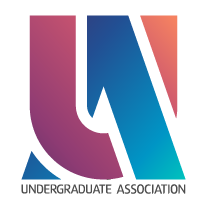 2022.12.24제 출 문학부 총학생회장 귀하:본 보고서를 Green in KAIST의 22년도 4분기 사업보고서로 제출합니다.2022년 12월 24일1. 사업 개요2. 사업 내용1) 사업 진행 경과2) 세부 사업 내용시설물 설치와 직접 구현한 웹에서 체험을 하도록 설계가 되었다. 먼저 시설물을 통해 아무 것도 사지 않는 날을 알릴 뿐만 아니라 조형물의 포스터들을 통해 경각심을 심어주었다. 웹의 경우 구매한 물건이 가지는 환경적 의미를 보여주고자 계산기의 형태로 표현해서 직접 체험을 해볼 수 있었다. 3) 사업 참여도약 200명의 카이스트, 서울대 학우들이 전시를 위해 구현한 사이트에 접속했음을 확인3. 사업 결산4. 사업 평가1) 사업 성과  “아무 것도 사지 않는 날”이라는 기념일을 알려 과소비의 위험성을 학우들에게 전시의 형태로 효과적으로 알릴 수 있었다. 또한 환경에 관심있는 타 대학의 사람들과 함께 구상하고 진행해낸 프로젝트로 차후 타 대학과의 교류에 이용할 수 있는 선례를 제시할 수 있었다. 2) 미달 목표3) 제언1. 사업 개요2. 사업 내용1) 사업 진행 경과2) 세부 사업 내용카이스트 학생들이 많이 배달시키는 메뉴 중 덮밥, 치킨, 마라탕을 선택했다. 다 먹고 나온 음식물 쓰레기와 재활용쓰레기, 일반쓰레기를 분리수거하는 방법을 영상으로 촬영하였다.3) 사업 참여도인스타 릴스 조회수가 각각 에코페스티벌 홍보- 1466회, 덮밥- 2518회, 마라탕- 1540회, 치킨- 1736회로 대중들에게 많이 노출이 되면서 징크 홍보가 어느정도 이뤄졌다.3. 사업 결산4. 사업 평가1) 사업 성과 학우들에게 배달 음식 쓰레기에 대한 올바른 분리수거 방식을 제시하고, 릴스 영상을 보고 배달 음식을 먹은 후 나온 쓰레기를 올바른 방법으로 분리수거하는 것을 기대할 수 있다.2) 미달 목표3) 제언릴스를 통해 분리수거 방법을 알려주는 것에 그치지 않고 다음에는 인증 이벤트를 통해 실천을 격려하고 홍보를 할 수 있으면 좋을 것 같다.  1. 사업 개요2. 사업 내용1) 사업 진행 경과2) 세부 사업 내용카카오톡 채팅 봇을 만들어서 소통창구를 마련함과 동시에 징크의 프로젝트 홍보, 분리수거 안내 기능 등을 추가하였다. 이를 배포하여 사용한 것을 인증하는 공유이벤트를 진행하였다. 3) 사업 참여도공유이벤트 참여: 카이스트 학우 9명3. 사업 결산4. 사업 평가1) 사업 성과그동안 조사한 쓰레기 항목들에 대한 분리수거 방법을 기능으로 더 추가하였고 기능도 잘 작동하는 것을 확인했다. 또한 징크 팀과 해당 사업들을 학우들에게 알리는 기능도 추가하고, 에코 페스티벌 홍보와 텀블러 세척제 제보를 받는 데에도 사용하여 다른 프로젝트와의 연계 가능성도 확인하였다. 2) 미달 목표 카카오톡 봇을 학우들이 많이 사용하지는 않는다는 문제와 아직 잘 작동하지 않는 쓰레기들이 여전히 존재해서 계속 업데이트 할 부분이 보인다. 3) 제언징크 퀴즈 이벤트 등의 카톡봇을 활용한 컨텐츠를 추가해 활용도를 높이는 피드백이 나왔다. 1. 사업 개요2. 사업 내용1) 사업 진행 경과2) 세부 사업 내용 교내에 있는 특별한 동물인 맹꽁이, 도롱뇽, 백로, 거위, 새에 대한 카드뉴스를 제작하여 SNS에 업로드하였다. 또한 전문성을 추가하기 위해, 관련 동물의 전문가들과 인터뷰를 진행하였고 카드뉴스를 제작해 업로드하였다. 3) 사업 참여도해당 없음3. 사업 결산4. 사업 평가1) 사업 성과학생들이 모를 수 있는 교내의 여러 동물들을 소개함으로써 교내 생태 환경을 알릴 수 있는 기회가 되었다.  전문가들과 인터뷰를 통해 동물들에 대해 궁금하였던 점들을 해결할 수 있었다. 2) 미달 목표3) 제언교내에는 아직 더 많은 동식물들이 살고 있기 때문에 그들을 더 소개해도 좋을 것 같다. (ex 너구리)이번에는 SNS에 카드뉴스를 업로드 하는 것만 하였지만, 상품과 함께 퀴즈를 내도 괜찮을 것 같다1. 사업 개요2. 사업 내용1) 사업 진행 경과2) 세부 사업 내용 교분, 문화관, 신학관 총 세 군데에 세척제를 비치하였다. 텀블러 사용의 장점, 세척의 필요성과 세척제를 이용한 배달용기 세척 관련 카드뉴스도 주기적으로 업로드하였다. 3) 사업 참여도세척제를 다 사용했으니 추가로 설치해달라는 연락을 저번학기보다 많이 받아 카이스트 학우들이 저번학기보다 더 많이 사용하는 것을 확인하였다.3. 사업 결산4. 사업 평가1) 사업 성과교내에서 텀블러 세척이 어렵다는 이유로 사용을 꺼려하던 학생들에게 도움이 되었을 것이고 교내 텀블러 할인 텀블러 세척의 중요성 등을 추가적으로 안내하며 텀블러 사용을 증진시키고 일회용품 사용이 감소했을 것이다. 또한 세척제를 이용한 배달용기 세척법을 안내하여 배달용기 세척에도 사용해 분리수거 문제 해결에도 도움을 주었다. 2) 미달 목표3) 제언실제 텀블러 이용률에 얼마나 변화가 있었는지 조사를 해보자는 피드백이 있었다. 또한 친환경 수세미 등도 함께 비치할 수 있을지 고민해보면 좋겠다는 아이디어도 있었다. 1. 사업 개요2. 사업 내용1) 사업 진행 경과2) 세부 사업 내용트래시태그 챌린지에 대해 소개하고 환경 문제를 제보하는 설문 링크를 9월부터 11월까지 열어두었다. 매달 설문 조사 중간 결과를 안내하고 그와 관련된 해결책을 제시해주는 카드뉴스를 추가로 업로드하였다. 또한 축제 기간에는 트래시태그 챌린지를 실제로 실천해보자는 의미로 징크 부원들이 직접 줍깅을 진행하기도 하였다. 3) 사업 참여도카이스트 학우 12명3. 사업 결산4. 사업 평가1) 사업 성과교내 환경에 대해 학우분들이 스스로 돌아보며 어느 부분이 환경적 도움이 필요한지 생각해볼 수 있는 기회가 되었고 징크 내에서도 학우분들이 문제로 여기는 교내 환경 문제가 무엇인지 파악해볼 수 있는 기회가 되었다. 또한, 축제날에 집중적으로 진행하여 친환경 축제를 만드는데 일조한다.2) 미달 목표3) 제언축제 때 교내 줍깅을 진행하였는데, 교내 또는 교외 줍깅을 징크에서 주최하고 참가자를 받아 함께 진행하여도 좋을 것 같다는 피드백이 나왔다. 1. 사업 개요2. 사업 내용1) 사업 진행 경과2) 세부 사업 내용‘회사 업무와 환경 (비대면 화상회의가 환경에 더 좋을까 대면회의가 환경에 더 좋을까?)’를 주제로 동방에코끼리를 진행하였다. 방학동안 주제와 관련된 내용의 ppt를 제작한 뒤ppt 발표를 통해 동방에코끼리의 주제를 전달한 후 팀을 나누어 토의를 진행하였다. 이후 각 팀의 최종 결론을 단체 카카오톡 방을 통해 공유하였다.3) 사업 참여도G-inK 부원 23명3. 사업 결산4. 사업 평가1) 사업 성과환경 관련 이슈에 대해 자유로운 분위기에서 의견을 나누고 공부하며 서로의 생각을 공유할 수 있도록 하였다. 환경에 대한 비판적, 분석적 관점을 기르고, 이러한 이슈들을 어떻게 해결할 수 있을지 고민해보며 부원들이 환경에 대한 올바른 마음가짐을 함양했을 것이라 기대한다. 2) 미달 목표3) 제언영화/책을 통한 환경 토의를 해보자는 피드백과 G-inK 내부보다 범위를 조금 더 확장시켜서 카이스트 학우 전체나 타대생까지 포함하는 토의 활동도 기획해보자는 피드백도 나왔다. 1. 사업 개요2. 사업 내용1) 사업 진행 경과2) 세부 사업 내용매 정모마다 해당 주제를 발표하고 각 팀별로 주제에 맞는 기사를 찾아 탐정팀에게 제출한다. 제출된 기사들을 공유하여 G-inK 부원들 모두 읽고 공부한 뒤, 탐정팀에서 낸 기사와 관련된 문제를 맞춰서 문제를 빨리 푸는 순서대로 정모 때 퇴근을 한다. 3) 사업 참여도G-inK 부원 전원3. 사업 결산4. 사업 평가1) 사업 성과 매주 환경 기사를 찾고 공부하며 징크 부원들이 꾸준히 환경 문제에 관심을 유지할 수 있도록 했다. 또한 팀전의 형태를 도입하여 협동심을 키울 수 있었다.2) 미달 목표3) 제언주제를 제시할 때 소주제까지 구체적으로 제시해주어 찾아오는 기사의 질이 좋아졌다는 평이 있었다. 1. 사업 개요2. 사업 내용1) 사업 진행 경과2) 세부 사업 내용각 월별로 환경과 관련된 주제를 정하고 이에 해당하는 기사를 찾아 내용을 요약하여 카드뉴스를 제작한 뒤 G-inK 인스타에 업로드한다. 또한 관련 퀴즈를 내서 퀴즈를 맞춘 학우분에게 각 주제에 맞는 상품을 지급한다.3) 사업 참여도카이스트 학우 30명3. 사업 결산4. 사업 평가1) 사업 성과카이스트 학우들을 대상으로 환경 이슈와 그와 관련된 환경 기사를 소개할 수 있었다.  또한 퀴즈를 푸는 이벤트를 함께 진행하여 학우들에게 환경에 대한 정보, 지식을 전달하고 기사를 읽어보게 하는 기획 의도와 잘 맞게 진행되었다. 2) 미달 목표3) 제언1. 사업 개요2. 사업 내용1) 사업 진행 경과2) 세부 사업 내용학기 초에 조를 나눴고 아이디어 발표 전까지 자유롭게 환경 문제와 해결책에 대해 생각해보는 시간을 가졌다. 그 뒤 워크샵 날 각 조별 환경 아이디어를 발표하고, 창의성, 실현 가능성, 환경과의 관련성에 기준을 맞추어 아이디어를 평가하였다. 그 뒤 가장 좋다고 생각한 아이디어를 뽑아 상품을 수여하였다. 3) 사업 참여도G-inK 부원 전원3. 사업 결산4. 사업 평가1) 사업 성과과학과 기술이 환경에 어떤 도움을 줄 수 있을지를 함께 고민하는 시간이 될 수 있었다. 카이스트 학생들의 특기인 발명 / 기술 / 과학을 환경에 적용하여 새로운 환경 아이디어를 생각해보고 아이디어의 타당성을 다 함께 고민해보면서 앞으로 과학자들이 환경에 대해 갖추어야할 태도도 논의해볼 수 있는 시간이었다.. 2) 미달 목표3) 제언학기 중에 진행해보니 학업, 다른 프로젝트 등의 로드와 겹쳐 온전히 집중하지 못해 타임라인 조정이 필요할 것 같다는 피드백이 나왔다. 이대로 G-inK 내부에서 진행을 할지 카이스트 학우 전체 대상 프로젝트로 확장해볼지 조금 더 논의가 필요하다는 의견이 대부분이었다.  1. 사업 개요2. 사업 내용1) 사업 진행 경과2) 세부 사업 내용카이스트 건설 및 환경공학과 교수님이신 명재욱 교수님께서 폐플라스틱의 자원화라는 주제로 강연을 진행해주셨다. 강연은 유튜브 스트리밍으로 중계하였으며 실시간 채팅으로 구글 설문지 링크를 공유하여 참여자 경품 이벤트를 진행하였다. 강연이 마무리 된 후 강연에 대한 질의응답 또한 받았다. 3) 사업 참여도카이스트 구성원 60명 이상3. 사업 결산4. 사업 평가1) 사업 성과환경문제에 대해 전문가의 강연을 통해 비교적 심도 깊은 지식을 얻을 수 있었다. G-inK단원들의 환경적 인사이트를 키울 뿐 아니라 추후 진행될 여러 환경 프로젝트의 아이디어를 얻을 수 있었다. 또한 카이스트 학우를 대상으로 하여 카이스트 학우들의 환경에 대한 관심을 키울 수 있었다.2) 미달 목표3) 제언1. 사업 개요2. 사업 내용1) 사업 진행 경과2) 세부 사업 내용총 5개의 부스를 운영하였다. 1. 심어심어 다육이 (생태시설팀)생태시설팀의 다육이 프로젝트 부스이다.  업사이클링 컨셉의 부스이다. 카페 테이크아웃컵을 재활용하여 다육이를 심어 나누어주는 부스이다. 미니 다육이 160개를 준비하였으며, 70개 정도 사전제작, 90개 정도를 직접 만들어 갈 수 있도록 하였다.교내 카페 탐앤탐스를 통해 컵을 모았다.2. 적어적어 환경설문조사(소통교류팀)세 가지 질문으로 구성된 설문조사를 준비하였다. 질문은 아래와 같다.Q1. 카이스트에서 가장 심각한 환경문제가 무엇이라고 생각하시나요?Q2. G-inK의 프로젝트 중 참여해보고 싶은 프로젝트를 알려주세요!Q3. G-inK가 해주면 좋겠다!! 하는 활동이 있나요? (자유 응답) 3. 징크오락실 (소통교류팀 & 생활습관팀)총 3개의 게임을 준비하였다. 3개 미니게임을 모두 통과하면 비건 립밤, 핸드크림, 크로스백 중 하나를 상품으로 제공하였다.-골라골라 환경 퀴즈 (소통교류팀)퀴즈카드 5개 중 2개 이상을 맞추면 통과. 양자택일, 사지선다 유형을 준비했다.-쌓아쌓아 스피드스택스 (소통교류팀)스택스컵 6개나 10개를 리사이클 또는 업사이클 이미지가 완성되도록 제한시간 안에 쌓아야 한다.-CS101 Lab6. Eco Memento (생활습관팀)프로그래밍 기초 과목의 Lab을 응용한 부스. 카드의 절반에는 분류, 다른 절반에는 대상 물품 명을 적어 물품과 분류를 맞추는 방식. 분류 9장, 물품 9장의 카드를 준비하였고, 뒷장 색을 다르게 하여 쉽게 분류와 물품을 짝지을 수 있게 하였다.4. 기부 미 더 헌옷 (생활습관팀)기부와 헌 옷 처리를 한 번에 할 수 있는 부스. 5. 카롱카롱 마카롱 (학생문화팀)징크오락실의 3개의 게임을 별도의 활동으로 분리하면, 심어심어 다육이, 징크오락실(3개), 기부 미 더 헌옷, 환경설문조사 총 6개의 활동이 존재한다. 6개 중 4개 이상의 활동에 참여한 자에게 마카롱을 상품으로 제공하였다. 활동 참여를 위해 팜플렛에 도장판을 넣었다. 그리고 각 부스에 도장을 비치하여 담당자가 찍을 수 있도록 하였다.이 부스는 안내 부스를 겸하여 팜플렛을 나누어주고, 행인들에게 참여를 권유하는 등의 역할도 하였다.마카롱은 주문 제작하여 한글로 ‘징크’ 프린팅을 했다.3) 사업 참여도약 190명 추산3. 사업 결산4. 사업 평가1) 사업 성과심어심어 다육이 부스를 통해 교내 생태 환경 개적할 수 있었고, 적어적어 환경설문조사 부스를 통해 교내 환경 문제를 파악하고, 추후 프로젝트를 통해 개선할 예정이다. G-inK 프로젝트 홍보라는 예상하지 못한 효과도 있어 텀블러 세척제 사용자도 증가한 것을 확인했다. 또한 징크오락실 부스를 통해 자원순환, 분리수거 등 환경에 대한 지식을 알려줄 수 있었다. 기부 미 더 헌옷을 통해 자원 절약을 실천할 수 있었다. 부스 활동을 통해 다양한 환경적 지식과 중요성을 카이스트 학우들에게 알릴 수 있었고, 이 과정에서 G-inK를 확인할 수 있는 기회 또한 되어주었다. 축제 전반에서 자원낭비가 없는지 계속 확인하는 과정을 통해 진정한 친환경 축제가 될 수 있도록 노력했다.2) 미달 목표3) 제언외국인 학우들의 참여가 예상한 이상으로 많아서 다음에 진행할 때는 외국인을 위한 자료도 준비하여 참여가 원할하게 이루어지도록 하고자 한다.1. 사업 개요2. 사업 내용1) 사업 진행 경과2) 세부 사업 내용2022.08.26 – 2022.09.03까지 지원을 받는다. 이 기간 중 카드뉴스 공유이벤트로 추첨을 통해 상품을 지급한다.3) 사업 참여도총 9명 지원3. 사업 결산4. 사업 평가1) 사업 성과지원 9명 중 8명 합격2) 미달 목표3) 제언1. 사업 개요2. 사업 내용1) 사업 진행 경과2) 세부 사업 내용단실에 있던 좌식의자가 파손되어 2개를 새로이 구매하였다. 총무의 원활한 회계관리를 위해 프린터기를 하나 구매하였다. 그리고 카펫바닥을 전문 청소 업체를 통해 청소하였다.3) 사업 참여도해당 없음3. 사업 결산4. 사업 평가1) 사업 성과동방에 필요한 비품들을 점검하고 상태가 안 좋은 것들과 필요 물품들을 추가 비치하여 더 나은 동방 환경을 꾸릴 수 있었다.2) 미달 목표3) 제언1. 운영위원 명단2. 집행위원 명단3. 비고 사항2023 회장단 선출(2022.11.30)신임 회장 : 최연우(20220693) 재석 28 / 찬성 28 / 반대 0 / 기권 0신임 부회장 : 현정윤(20210692) 재석 28 / 찬성 23 / 반대 5 / 기권 0신임 총무 : 박진우(20210266) 재석 28/ 찬성 26 / 반대 2 / 기권 0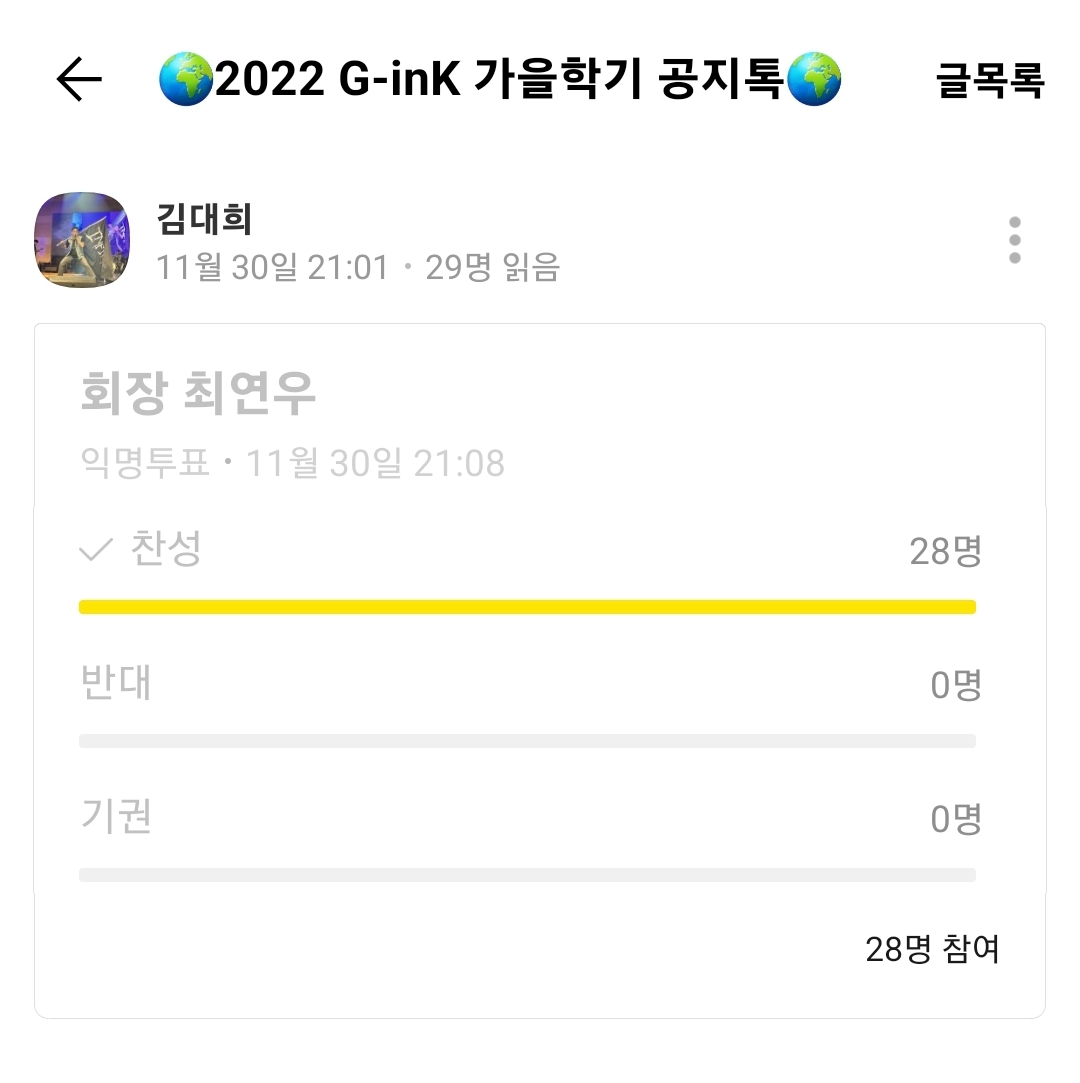 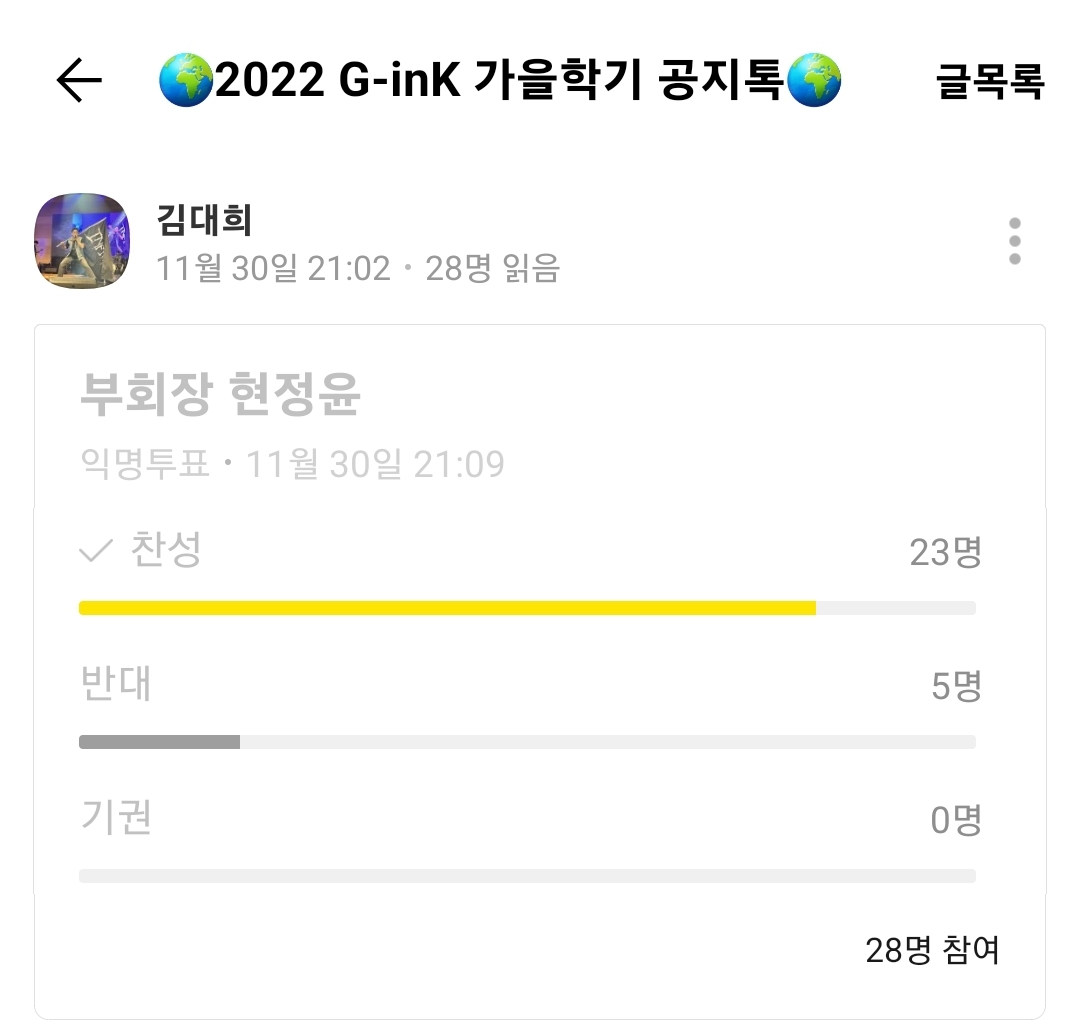 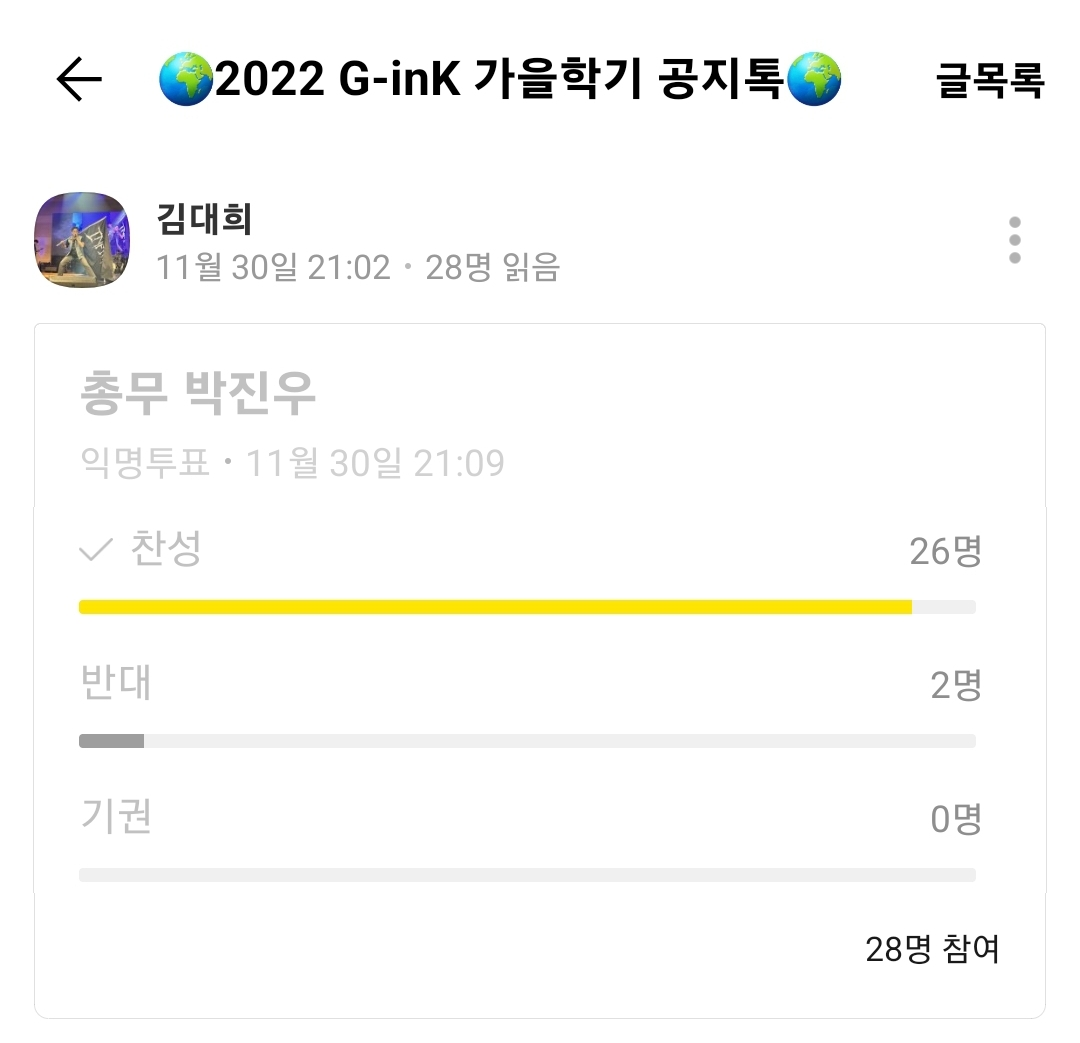 [회장단](1) G-inK를 1년동안 관리하면서, 각 팀의 활동을 관리한다. (2) 김대희(회장), 박하민(부회장), 방준형(총무)(3) 리크루팅/비품/회의1. 국서/TF 구조: 5개 팀 체계1) 탐구정보팀(1) 그린캠퍼를 위한 학술적 탐구 및 공유(2) 양서영(팀장), 김현호, 신준표, 윤정한, 한상희(3) 동방에코끼리/그린링크콜렉터&퇴근골든벨/이달의 환경기사/징크아이디어콘테스트/연사초청2) 학생문화팀(1) 대학문화에 녹아드는 친환경적인 문화 생성(2) 서형록(팀장), 김이안, 박지훈, 조홍훈, 하도현(3) 에코 페스티벌3) 소통교류팀(1) G-inK 활동을 알리고, 친환경적 교류를 마련(2) 현정윤(팀장), 고영, 백준규, 신서원, 허수호(3) 타대학과의 교류4) 생활습관팀(1) 학우들에게 친환경적인 생활습관 배양(2) 박진우(팀장), 권준우, 박찬혁, 서다경, 정지혁(3) 인스타 릴스 프로젝트/ 징크 카톡봇 프로젝트5) 생태시설팀(1) 교내 시설을 친환경적으로 개선 및 유지(2) 최연우(팀장), 김재훈, 김준승, 송희, 원유건, 정재민(3) 동물의 숲 프로젝트/텀블러 세척제 프로젝트/트래시쉬태그 프로젝트2. 조직도Green in KAIST 22년도 4분기 사업보고서기구명G-inK직위/이름회장/김대희서명담당자기구장서명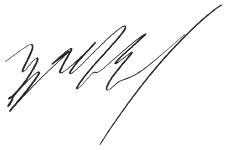 Ⅰ. 사업 개요사업번호사업명사업기간담당자1타 대학과의 교류2022.07.01 ~ 2022.11.30현정윤2인스타 릴스 프로젝트2022.07.24 ~ 2022.12.04박진우3징크 카톡봇 프로젝트2022.07.24 ~ 2022.11.06박진우4동물의 숲 프로젝트2022.09.19 ~ 2022.11.27최연우5텀블러 세척제 프로젝트2022.09.05 ~ 2022.12.11최연우6트래시 태그 프로젝트2022.09.12 ~ 2022.10.02최연우7동방에코끼리2022.06.18 ~ 2022.09.27양서영8그린링크콜렉터 & 퇴근골든벨2022.06.18 ~ 2022.11.30양서영9이달의 환경 기사2022.06.18 ~ 2022.12.30양서영10징크 아이디어 콘테스트2022.06.18 ~ 2022.11.23양서영11연사초청2022.06.18 ~ 2022.09.30양서영12에코페스티벌2022.08.29 ~ 2022.11.06서형록13리크루팅2022.08.26 ~ 2022.09.14김대희14비품2022.08.29 ~ 2022.12.16김대희Ⅱ. 사업별 보고1사업1(타 대학과의 교류)1) 사업 방식타 대학 환경 동아리와 공동 환경 프로젝트 진행2) 사업 준비 기간2022.08.01 ~ 2022.11.203) 사업 일시2022.11.21 ~ 2022.11.254) 사업 결산22.5%5) 담당부서/담당자소통교류팀/현정윤날짜내용비고2022.08.06서울대 씨알과의 대면 미팅2022.08.30-2022.11.16전시물 준비를 위한 회의2022.11.17-2022.11.20전시물 제작2022.11.21-2022.11-25전시담당소항목출처세부항목코드예산결산집행률비고소통교류팀타 대학과의 교류자치시설 설치비A1\50,000\55,000110.0%소통교류팀타 대학과의 교류자치교통비A2\431,600\53,37012.4%소통교류팀타 대학과의 교류계계계₩481,600\108,37022.5%2사업2(인스타 릴스 프로젝트)1) 사업 방식G-inK 인스타 계정에 환경 관련 릴스 업로드2) 사업 준비 기간2022.09.01 ~ 2022.11.133) 사업 일시2022.11.14 ~ 2022.11.27 4) 사업 결산-5) 담당부서/담당자생활습관팀/박진우날짜내용비고2022.09.01~2022.09.18릴스 기획2022.09.19~2022.11.12릴스 촬영 및 편집2022.11.14~2022.11.273주동안 주마다 릴스 업로드담당소항목출처세부항목코드예산결산집행률비고생활습관팀인스타 릴스 프로젝트학생제작비B1\0\0-%생활습관팀인스타 릴스 프로젝트계계계\0\0-%3사업3(징크 카톡봇 프로젝트)1) 사업 방식분리수거 관련 정보와 G-inK의 각종 프로젝트 알림 카톡봇 개발2) 사업 준비 기간2022.07.24 ~ 2022.08.283) 사업 일시2022.08.29 ~ 2022.11.064) 사업 결산100.0%5) 담당부서/담당자생활습관팀/박진우날짜내용비고2022.08.29~2022.10.16카톡봇 기능 개발	2022.10.24~2022.11.07	카톡봇 배포 및 공유 이벤트2022.10.31 에코페스티벌 홍보담당소항목출처세부항목코드예산결산집행률비고생활습관팀징크 카톡봇 프로젝트학생공유이벤트C1\100,000\100,000100.0%생활습관팀징크 카톡봇 프로젝트계계계₩100,000\100,000100.0%4사업4(동물의 숲 프로젝트)1) 사업 방식카드뉴스 제작 및 SNS 업로드2) 사업 준비 기간2022.08.01 ~ 2022.09.203) 사업 일시2022.09.19 ~ 2022.11.304) 사업 결산-5) 담당부서/담당자생태시설팀/최연우날짜내용비고2022.09.21맹꽁이 카드뉴스 업로드2022.10.05도롱뇽 카드뉴스 업로드2022.10.31거위 카드뉴스 업로드2022.11.13맹꽁이, 도롱뇽 전문가 인터뷰 카드뉴스 업로드2022.11.21백로 카드뉴스 업로드2022.11.30박새 카드뉴스 업로드담당소항목출처세부항목코드예산결산집행률비고생태시설팀동물의 숲프로젝트학생홍보상품D1\0\0-%생태시설팀동물의 숲프로젝트계계계\0\0-%5사업5(텀블러 세척제 프로젝트)1) 사업 방식텀블러 세척제 비치2) 사업 준비 기간2022.09.05 ~ 2022.12.113) 사업 일시2022.09.05 ~ 2022.12.114) 사업 결산150.0%5) 담당부서/담당자생태시설팀/최연우날짜내용비고2022.08.29~2022.09.19세척제 비치 및 안내 카드뉴스 업로드2022.09.19~2022.12.10세척제 관리 및 관련 카드뉴스 업로드2022.12.11~2022.12.16설치했던 세척제, 사용법 정리담당소항목출처세부항목코드예산결산집행률비고생태시설팀텀블러세척제 프로젝트학생용기E1₩19,800\29,700150.0%생태시설팀텀블러세척제 프로젝트학생스푼E2₩11,960\17,940150.0%생태시설팀텀블러세척제 프로젝트계계계₩31,760\47,640150.0%6사업6(트래시태그 프로젝트)1) 사업 방식챌린지 참여 및 SNS 업로드2) 사업 준비 기간2022.08.01 ~ 2022.09.143) 사업 일시2022.09.15 ~ 2022.11.294) 사업 결산84.4%5) 담당부서/담당자생태시설팀/최연우날짜내용비고2022.09.15~2022.11.20트래시태그 설문조사 안내2022.10.059월 설문조사 결산 및 택배상자 분리수거 방법 카드뉴스 업로드2022.11.1310월 설문조사 결산 2022.11.24~2022.11.25축제 줍깅2022.11.3011월 설문조사 결산 및 쓰레기 부피 줄이는 법 카드뉴스 업로드담당소항목출처세부항목코드예산결산집행률비고생태시설팀트래시태그프로젝트자치다과비(단원 보상용)F1\35,600\17,80050.0%생태시설팀트래시태그프로젝트자치참여 상품F2\200,000\180,96090.5%생태시설팀트래시태그프로젝트계계계₩235,600\198,76084.4%7사업7(동방에코끼리)1) 사업 방식단실에서 부원 간 토론2) 사업 준비 기간2022.06.18 ~ 2022.09.273) 사업 일시2022.09.284) 사업 결산105.3%5) 담당부서/담당자탐구정보팀/양서영날짜내용비고2022.06.18~2022.08.14주제 정하기2022.08.15~2022.09.28스토리라인 작성 및 ppt 제작2022.09.28동방에코끼리 진행담당소항목출처세부항목코드예산결산집행률비고탐구정보팀동방에코끼리자치다과비G1₩76,000₩80,000105.3%탐구정보팀동방에코끼리계계계₩76,000₩80,000105.3%8사업8(그린링크콜렉터&퇴근골든벨)1) 사업 방식이달의 환경 기사 프로젝트를 위한 카카오톡 단체방을 통한 자료 공유 및 개인전, 팀전의 퀴즈2) 사업 준비 기간2022.06.18 ~ 2022.08.213) 사업 일시2022.09.21 / 2022.09.28 / 2022.10.05 / 2022.10.26 / 2022.11.024) 사업 결산142.9%5) 담당부서/담당자탐구정보팀 / 양서영날짜내용비고2022.09.21퇴근골든벨 1차 진행(주제: 명절과 환경)2022.09.28퇴근골든벨 2차 진행(주제: 회사업무와 환경)2022.10.05퇴근골든벨 3차 진행(주제: 화학조미료, 화학약품)2022.10.26퇴근골든벨 4차 진행(주제: 혼농임업, 인공댐)2022.11.02퇴근골든벨 5차 진행(주제: 월드컵)퇴근골든벨 왕중왕전 진행 및 벌칙 수행담당소항목출처세부항목코드예산결산비율비고탐구정보팀그린링크콜렉터 & 퇴근골든벨자치상품H1\45,500₩65,000142.9%탐구정보팀그린링크콜렉터 & 퇴근골든벨계계계\45,500₩65,000142.9%9사업9(이달의 환경기사)1) 사업 방식징크 공식 SNS에 카드뉴스를 업로드2) 사업 준비 기간2022.08.15 ~ 2022.12.293) 사업 일시2022.08.27 / 2022.09.24 / 2022.11.02 / 2022.12.08 4) 사업 결산66.1%5) 담당부서/담당자탐구정보팀/양서영날짜내용비고2022.08.271회차 카드뉴스 업로드	(주제: 여행과 환경)	2022.09.242회차 카드뉴스 업로드(주제: 명절과 환경)2022.11.023회차 카드뉴스 업로드(주제: 회사업무와 환경)2022.12.084회차 카드뉴스 업로드(농업과 환경)담당소항목출처세부항목코드예산결산비율비고탐구정보팀이달의 환경기사학생상품I1₩120,000₩79,34066.1%탐구정보팀이달의 환경기사계계계₩120,000₩79,34066.1%10사업10(징크 아이디어 콘테스트)1) 사업 방식단체 내 팀에서 환경 아이디어 구상 및 발표(시범사업)2) 사업 준비 기간2022.06.18 ~ 2022.09.143) 사업 일시2022.09.15 ~ 2022.12.174) 사업 결산100.0%5) 담당부서/담당자탐구정보팀/양서영날짜내용비고2022.09.15~2022.11.29팀 별 아이디어 회의 2022.11.30최종 발표 자료 제출2022.12.17최종 발표담당소항목출처세부항목코드예산결산집행률비고탐구정보팀징크 아이디어 콘테스트자치1등 상품J1₩80,000\80,000100.0%탐구정보팀징크 아이디어 콘테스트계계계₩80,000\80,000100.0%11사업11(연사초청)1) 사업 방식환경 전문가를 초청하여 전문지식에 대한 강의를 제공2) 사업 준비 기간2022.06.18 ~ 2022.11.043) 사업 일시2022.11.044) 사업 결산103.7%5) 담당부서/담당자탐구정보팀/양서영날짜내용비고2022.06.18~2022.08.25전문가 선정 및 컨택2022.08.28~2022.09.01포스터/현수막 및 인스타용 홍보물 제작 2022.11.04연사 초청 강연담당소항목출처세부항목코드예산결산집행률비고탐구정보팀연사초청자치홍보물 인쇄비K1\61,000\78,900129.3%그린캠퍼스 지원금탐구정보팀연사초청자치강연참여자 경품K2\200,000\100,00050.0%그린캠퍼스 지원금탐구정보팀연사초청자치관련도서구매K3\60,000\156,700261.2%그린캠퍼스 지원금탐구정보팀연사초청자치질문왕 상품K4\100,000₩100,930100.9%탐구정보팀연사초청계계계\421,000\436,530103.7%12사업12(에코 페스티벌)1) 사업 방식환경을 주제로 한 체험 부스 중심의 축제 운영2) 사업 준비 기간2022.08.29 - 2022.11.063) 사업 일시2022.11.074) 사업 결산116.5%5) 담당부서/담당자학생문화팀/서형록날짜내용비고2022.09.05~2022.09.18기획 및 디자인2022.09.19~2022.09.25컨텐츠 준비2022.09.26 ~2022.10.02홍보 준비2022.10.03~2022.10.09물품 구매2022.10.24~2022.10.30홍보 자료 업로드2022.10.31~2022.11.07최종 점검2022.11.08에코 페스티벌 진행담당소항목출처세부항목코드예산결산집행률비고학생문화팀에코 페스티벌자치행사경품구매비용K1\1,380,000\1,377,60099.8%그린캠퍼스 지원금학생문화팀에코 페스티벌자치홍보물 인쇄비K2\246,000\650,000264.2%그린캠퍼스 지원금학생문화팀에코 페스티벌자치미니다육이K3\206,900\147,00071.0%그린캠퍼스 지원금학생문화팀에코 페스티벌자치흙L4\56,000\78,470140.1%그린캠퍼스 지원금학생문화팀에코 페스티벌자치부스비치용품L5\16,100\64,260399.1%그린캠퍼스 지원금학생문화팀에코 페스티벌학생플라스틱 컵 수거함L6\50,000₩49,30098.6%-학생문화팀에코 페스티벌학생식품 나눔 부스 운영비L7\400,000₩390,00097.5%-학생문화팀에코 페스티벌학생스피드스택스L8\52,800₩55,500105.1%-학생문화팀에코 페스티벌학생헌옷 수거 박스L9\36,500₩36,500100.0%-학생문화팀에코 페스티벌계계계\2,444,300\2,848,630116.5%13사업13(리크루팅)1) 사업 방식22년도 가을학기에 활동할 단원을 모집한다.2) 사업 준비 기간2022.08.12 - 2022.08.263) 사업 일시2022.08.26 – 2022.09.144) 사업 결산100.0%5) 담당부서/담당자회장단/김대희날짜내용비고2022.08.26 ~ 2022.09.03접수기간2022.09.04 ~ 2022.09.06면접기간담당소항목출처세부항목코드예산결산집행률비고회장단리크루팅학생카드뉴스 공유이벤트M1\62,500\62,500100.0%회장단리크루팅계계계₩62,500\62,500100.0%14사업14(비품)1) 사업 방식단실에 필요한 비품을 구입한다.2) 사업 준비 기간2022.08.28	3) 사업 일시2022.08.29 – 2022.12.174) 사업 결산93.2%5) 담당부서/담당자회장단/김대희날짜내용비고2022.09.28프린터기 구매2022.09.29좌식의자 구매2022.11.19~2022.11.20동방 카펫 청소담당소항목출처세부항목코드예산결산집행률비고회장단비품자치좌식의자N1\63,800₩57,42090.0%회장단비품자치프린터기N2\219,000₩219,000100.0%회장단비품자치바닥청소N3\250,000₩220,00088.0%회장단비품계계계₩532,800₩496,42093.2%Ⅲ. 학부∙학과 학생회 운영보고1위원 명단이름학번직책근거 규정김대희20210061회장박하민20200281부회장방준형20200288총무이름학번소속 부서직책현정윤20210692소통교류팀팀장고영20210024소통교류팀팀원백준규20210290소통교류팀팀원신서원20210339소통교류팀팀원허수호20200795소통교류팀팀원박진우20210266생활습관팀팀장권준우20210042생활습관팀팀원박찬혁20200275생활습관팀팀원서다경20220336생활습관팀팀원정지혁20220636생활습관팀팀원최연우20220693생태시설팀팀장김재훈20210142생태시설팀팀원김준승20210152생태시설팀팀원송희20220362생태시설팀팀원원유건20210391생태시설팀팀원정재민20220625생태시설팀팀원양서영20210363탐구정보팀팀장김현호20200187탐구정보팀팀원신준표20200353탐구정보팀팀원윤정한20210422탐구정보팀팀원한상희20220723탐구정보팀팀원서형록20210302학생문화팀팀장김이안20220146학생문화팀팀원박지훈20220299학생문화팀팀원조홍훈20200623학생문화팀팀원하도현20220718학생문화팀팀원2운영위원회 운영보고3집행위원회 운영보고